Nhờ chị vào trang ni ạ: http://vjs.ac.vn/index.php/vjmech/issue/view/1131Em không thấy trang bìa đâu ạ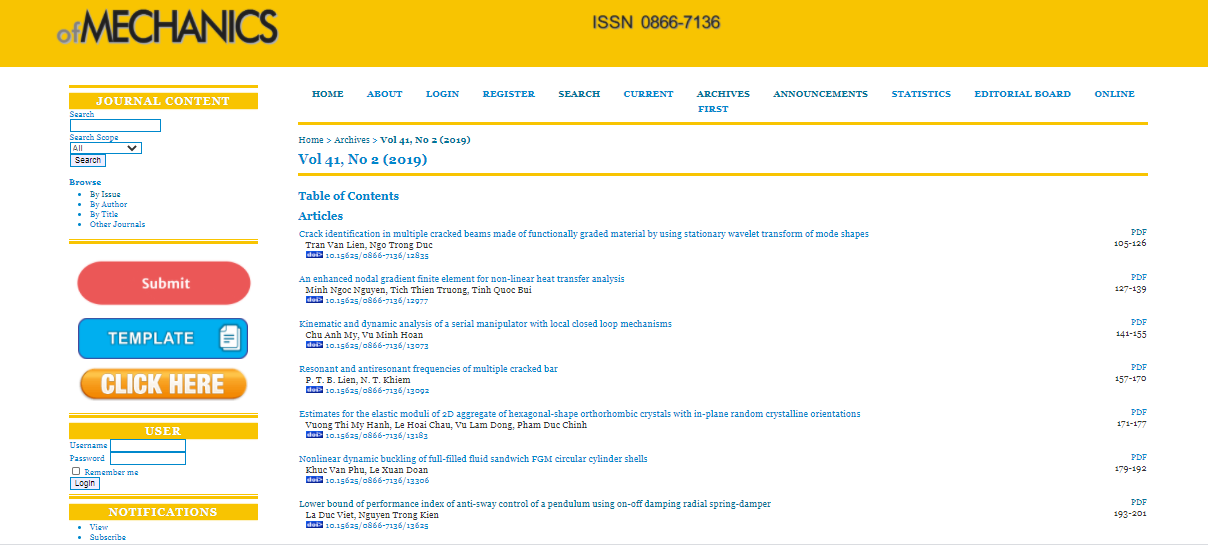 